Malteser International Europe · 51103 Cologne · GermanyCountry Coordination OfficePlot No: 445 Kololo Road 3k SouthTong Ping, Juba TownSouth SudanJuba, 20 June 2019Invitation to BidMI/ITB/WAU/2019/0414For repairs and services of Malteser International (MI) vehicles, truck and motorbikes in Wau under 1-year Framework Agreement.Annex 1: Specification of BiddingAnnex 2: Bill of QuantityThe whole Specification for bidding dossier (digital version) can be down loaded here on the South Sudan NGO Forum’s website.We look forward to receiving your bids by or before the submission deadline on 25 June 2019 at before 4:00 PM at the addresses specified in the documents.Thank you for your cooperation.Sincerely Yours, please consider the environment before printing this emailA.	SPECIFICATION OF QUOTINGRelated to our advertised ITB MI/ITB/WAU/2019/0414 MI herewith calls for repairs and services of MI vehicles, truck and motorbikes in Wau under 1-year Framework Agreement.Description of the organization and its activitiesMalteser International is a worldwide humanitarian relief service of the Sovereign Order of Malta and legally a division of Malteser Hilfsdienst e. V. based in Cologne, Germany. Malteser International is a charitable organization recognize as a relief organization according to the Geneva Convention. In South Sudan, Malteser International is running basic health care programs, a sleeping sickness control program and supporting people affected by leprosy. The activities implemented in Wau are focusing on food security and livelihood and WASH.Objective of Invitation to Bids: In accordance with the overall targets of above mentioned operations, MI plans to order repairs and services of MI vehicles, truck and motorbikes in Wau under 1-year Framework Agreement.The technical specifications and conditions of the quoting process are described below in the Specification of Quoting and in the Annex 2: Bill of Quantity which are part of this Request for Bids.  Companies are invited to present bids complying with the requirements here below specified.Bid Presentation  The bid shall be delivered in a sealed envelope to Malteser International – Wau Office, Hai Daraja, Block 21, Plot No. 183, Western Bahr El Ghazal, Wau, South Sudan.The deadline for the delivery of the bid is: on 25 June 2019 at before 4:00 PMThe bid shall be written in English The envelope must state the following information:Reference to the Bid Number Address to which the bid is being submitted (see above)The words “Not to be opened before deadline” written in EnglishThe bid should be valid for 60 days after the deadlineThe format BoQ can be used or a separate one depending on supplier’s choice.General conditionsThe bid shall be typed or written and signed on each page by the legal representative of the supplier,The winning company might be requested to provide catalogues, pictures, technical descriptions and/or samples of items at the order stage when required,The prices of the bid will be expressed in United States Dollars. The prices must be on unit price basis,The prices will be considered fixed whereas Malteser International will not process Tax exemption. No additional change of whatsoever nature and type will be accepted by Malteser International,Malteser International reserves the right to accept or reject all bids depending on prevailing condition at the time.Technical specificationTimetable* All times are local time in Wau, South SudanValidity of bidsEach company is bound to the bid submitted for a period of 60 days from the deadline for submission of bids.Language of bidsAll bids, official correspondence between companies and Malteser International, as well as all documents associated with the bid request will be in English.Submission of bidsAll bids must conform to the following conditions:Each bid must have arrived at the address stated below within the deadline on 25 June 2019, at before 04:00 p.m. (local time). Malteser International Wau Office, Hai Daraja, Block 21, Plot No. 183, Western Bahr El Ghazal, Wau, South Sudan Each bid, its annexes, and all supporting documents (specified in point 9) must be placed in a sealed envelope that is marked with the following only:the above-mentioned address;the reference code of the bid; the instruction "Do not open before comparative bid analysis";The name of the bidder.Technical and financial bids must be placed in a sealed envelope.Content of bidAll submitted bids must conform to the requirements mentioned in the request for bid. Furthermore, they must include the following documents:Part 1 - Bid: A bid for repairs and services of MI vehicles, truck and motorbikes in Wau under 1-year Framework Agreement. The format BoQ can be used or a separate one depending on supplier’s choice. Additional sheets may be attached for further details.  Part 2 - Legal documentsCopy of the company’s certificate of incorporation,Copy of Chamber of Commerce registration, Copy Tax Identification Certificate,Copy of Certificate of Operation,Company’s Financial Statement of last three months,Company’s official address,Bank account details (where money would be paid),Certificate of genuine spare parts.Ownership of bidsMI reserves/funds ownership of all bids received. As a consequence, bidders will not be able to stipulate requirements that their bids are to be returned.Opening of submitted bidsThe bids will be opened 26 June 2019 at 4:00pm in Malteser International Office in Wau, South Sudan, by the Procurement Committee. The selection process will be recorded in writing by the Procurement Committee.Bids evaluationThe criteria applied for the evaluation will be the legal conformity, the price, the technical experiences, the compliance with technical specifications and quality standards, and the capacity to deliver, delivery time and meet timeframes as specified. The work will be awarded to the winning bidder according to the timetable mentioned above.Specific Technical and Financial Evaluation Criteria to standards:Comparative Bid Analysis and justification basing on responsiveness of the selected supplier by internal committee,Framework Agreement will directly be issued to the selected supplier upon approval.Terms of paymentThe payment will be done in United States Dollar by bank transfer or cheque as specified below:Payment seven days upon received invoices for previous month from the Contractor.On behalf of Malteser International:					Date: 20 June 2019 please consider the environment before printing this email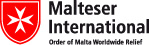 South Sudan Coordination Office 
Nermin Silajdzic. Country Logistics & Security Manager – South Sudan
Plot No. 445, Block 3, Kololo - US Embassy Road.Central Equitorial State, Juba.
M: +211 (0) 911 746 963 · M: +211 (0) 924 767 949
nermin.silajdzic@malteser-international.org · Skype: nsilajdzic
www.malteser-international.org
Malteser International Europe/Malteser Hilfsdienst e. V., County Court Cologne, VR 4726
Executive Board: Karl Prinz zu Löwenstein, Dr. Elmar Pankau,
Douglas Graf Saurma-Jeltsch, Verena Hölken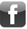 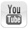 Legal advice: This communication is for use by the intended recipient and contains information that may be privileged, confidential or copyrighted under applicable law. If you are not the intended recipient, you are hereby formally notified that any use, copying or distribution of this e-mail, in whole or in part, is strictly prohibited. Please notify the sender by return e-mail and delete this e-mail from your systems.Legal advice: This communication is for use by the intended recipient and contains information that may be privileged, confidential or copyrighted under applicable law. If you are not the intended recipient, you are hereby formally notified that any use, copying or distribution of this e-mail, in whole or in part, is strictly prohibited. Please notify the sender by return e-mail and delete this e-mail from your systems.Legal advice: This communication is for use by the intended recipient and contains information that may be privileged, confidential or copyrighted under applicable law. If you are not the intended recipient, you are hereby formally notified that any use, copying or distribution of this e-mail, in whole or in part, is strictly prohibited. Please notify the sender by return e-mail and delete this e-mail from your systems.Land cruiser repairsLand cruiser repairsBrake Calliper ReplacementWith genuine spare partsDistributor ReplacementWith genuine spare partsShock absorber ReplacementWith genuine spare partsStabilizer bushes ReplacementWith genuine spare partsFront Crankshaft Seal ReplacementWith genuine spare partsCV Axle ReplacementWith genuine spare partsFront Axle Half Shaft ReplacementWith genuine spare partsVehicle AC Compressor ReplacementWith genuine spare partsCabin Air Filter ReplacementWith genuine spare partsOil Pan Gasket Replacement,With genuine spare partsPower Steering Pressure Cylinder ReplacementWith genuine spare partsBrake Rotor/Discs ReplacementWith genuine spare partsBrake Master Cylinder ReplacementWith genuine spare partsAlternator replacementWith genuine spare partsDoor Mirror ReplacementWith genuine spare partsLand cruiser serviceReplacement of filters, oil, coolant, beltsWith genuine spare partsTATA truck repairsTATA truck repairsBrake calliper replacement,With genuine spare partsDistributor replacement,With genuine spare partsFront shock absorber change,With genuine spare partsRear shock absorber change,With genuine spare partsStabilizer bushes replacement,With genuine spare partsPower steering pressure cylinder replacement,With genuine spare partsBrake master cylinder replacement,With genuine spare partsAlternator replacement,With genuine spare partsAlternator belt tension change,With genuine spare partsFuel filter change,With genuine spare partsGear box oil change,With genuine spare partsOil filter change,With genuine spare partsFront spring change,With genuine spare partsRear spring change,With genuine spare partsRear axle oil changeWith genuine spare partsTATA truck serviceReplacement of filters, oil, coolant, beltsWith genuine spare partsYamaha motorbike repairsYamaha motorbike repairsCleaning carburettorWith genuine spare partsReplacement of carburettorWith genuine spare partsReplacement of drive chainWith genuine spare partsReplacing throttle cablesWith genuine spare partsReplacement of fuel petcockWith genuine spare partsReplacement of shock absorberWith genuine spare partsReplacement of mechanical drum brakeWith genuine spare partsReplacement of springs and dampersWith genuine spare partsYamaha motorbike repairsReplacement of filter and oilWith genuine spare partsActivitiesDATETIME*Deadline for submission of bids25 June 201904:00 p.m.Opening of submitted bids26 June 201904:00 p.m.Notification of award to the successful contractor15 July 2019-Signature of service Framework Agreement17 July 2019-Annex 2: Bill of QuantityThe quantities stated against each item of the Bill of Quantities (BOQ) are the estimated quantities and are therefore provisional. The contractor shall be paid for actual quantities used.Annex 2: Bill of QuantityThe quantities stated against each item of the Bill of Quantities (BOQ) are the estimated quantities and are therefore provisional. The contractor shall be paid for actual quantities used.Annex 2: Bill of QuantityThe quantities stated against each item of the Bill of Quantities (BOQ) are the estimated quantities and are therefore provisional. The contractor shall be paid for actual quantities used.Land cruiser Land cruiser RepairsPrice USDBrake Calliper ReplacementSpare partsLabour chargeDistributor ReplacementSpare partsLabour chargeShock absorber ReplacementSpare partsLabour chargeStabilizer bushes ReplacementSpare partsLabour chargeFront Crankshaft Seal ReplacementSpare partsLabour chargeCV Axle ReplacementSpare partsLabour chargeFront Axle Half Shaft ReplacementSpare partsLabour chargeVehicle AC Compressor ReplacementSpare partsLabour chargeCabin Air Filter ReplacementSpare partsLabour chargeOil Pan Gasket Replacement,Spare partsLabour chargePower Steering Pressure Cylinder ReplacementSpare partsLabour chargeBrake Rotor/Discs ReplacementSpare partsLabour chargeBrake Master Cylinder ReplacementSpare partsLabour chargeAlternator replacementSpare partsLabour chargeDoor Mirror ReplacementSpare partsLabour chargeLand cruiser serviceLand cruiser serviceRepairPrice USDReplacement of filters, oil, coolant, beltsSpare partsLabour chargeTATA truck TATA truck RepairsPrice USDBrake caliper replacementSpare partsLabour chargeDistributor replacementSpare partsLabour chargeFront shock absorber changeSpare partsLabour chargeRear shock absorber changeSpare partsLabour chargeStabilizer bushes replacementSpare partsLabour chargePower steering pressure cylinder replacementSpare partsLabour chargeBrake master cylinder replacementSpare partsLabour chargeAlternator replacementSpare partsLabour chargeAlternator belt tension changeSpare partsLabour chargeFuel filter changeSpare partsLabour chargeGear box oil changeSpare partsLabour chargeOil filter changeSpare partsLabour chargeFront spring changeSpare partsLabour chargeRear spring changeSpare partsLabour chargeRear axle oil changeSpare partsLabour chargeTATA truck serviceTATA truck serviceRepairPrice USDReplacement of filters, oil, coolant, beltsSpare partsLabour chargeYamaha motorbike Yamaha motorbike Repairs Price USDCleaning carburettorSpare partsLabour chargeReplacement of carburettorSpare partsLabour chargeReplacement of drive chainSpare partsLabour chargeReplacing throttle cablesSpare partsLabour chargeReplacement of fuel petcockSpare partsLabour chargeReplacement of shock absorberSpare partsLabour chargeReplacement of mechanical drum brakeSpare partsLabour chargeReplacement of springs and dampersSpare partsLabour chargeYamaha motorbike Yamaha motorbike ServicePrice USDReplacement of filter and oilSpare partsLabour chargeSouth Sudan Coordination Office 
Nermin Silajdzic. Country Logistics & Security Manager – South Sudan
Plot No. 445, Block 3, Kololo - US Embassy Road.Central Equitorial State, Juba.
M: +211 (0) 911 746 963 · M: +211 (0) 924 767 949
nermin.silajdzic@malteser-international.org · Skype: nsilajdzic
www.malteser-international.org
Malteser International Europe/Malteser Hilfsdienst e. V., County Court Cologne, VR 4726
Executive Board: Karl Prinz zu Löwenstein, Dr. Elmar Pankau,
Douglas Graf Saurma-Jeltsch, Verena HölkenLegal advice: This communication is for use by the intended recipient and contains information that may be privileged, confidential or copyrighted under applicable law. If you are not the intended recipient, you are hereby formally notified that any use, copying or distribution of this e-mail, in whole or in part, is strictly prohibited. Please notify the sender by return e-mail and delete this e-mail from your systems.Legal advice: This communication is for use by the intended recipient and contains information that may be privileged, confidential or copyrighted under applicable law. If you are not the intended recipient, you are hereby formally notified that any use, copying or distribution of this e-mail, in whole or in part, is strictly prohibited. Please notify the sender by return e-mail and delete this e-mail from your systems.Legal advice: This communication is for use by the intended recipient and contains information that may be privileged, confidential or copyrighted under applicable law. If you are not the intended recipient, you are hereby formally notified that any use, copying or distribution of this e-mail, in whole or in part, is strictly prohibited. Please notify the sender by return e-mail and delete this e-mail from your systems.